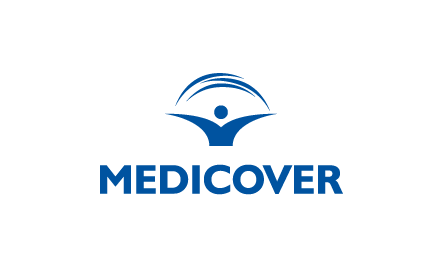 Cukrzyca to wyzwanie dla systemu opieki zdrowotnej  Na świecie żyje 425 mln osób chorych na cukrzycę. Prognozy mówią, że w 2045 roku będzie to już 629 mln. Szacuje się, że w krajach OECD aż 39 milionów dorosłych żyje z nierozpoznaną cukrzycą. W obliczu tych faktów ogromne znaczenie zyskuje efektywność opieki medycznej, której istotnym elementem są nowoczesne technologie. Cukrzyca nie jest wyłącznie chorobą seniorów. Stanowi ona duży problem całej populacji – również osób aktywnych zawodowo. Źródło takiej skali zachorowań wyraźnie pokazują dane mówiące o stylu życia i stanie naszej kondycji fizycznej. Poziom otyłości w ostatnich dziesięcioleciach wzrósł niemal we wszystkich krajach OECD. Obecnie średnio 56 proc. ludności ma nadwagę lub jest otyła. - Przyczyną otyłości jest przede wszystkim niezdrowy tryb życia. W przypadku diety wpływ ma przede wszystkim nadmierne spożywanie słonych, słodkich i wysoko przetworzonych produktów. Drugim czynnikiem jest brak aktywności fizycznej. A towarzyszący nam na co dzień stres często powoduje wzmożony apetyt, chęć podjadania produktów, które są łatwo dostępne. To główne czynniki, które powodują, iż nabieramy kilogramów i jesteśmy bardziej zagrożeni zachorowaniem, m.in. na cukrzycę – mówi dr n. med. Patrycja Wachowska-Kelly, lekarz specjalista chorób wewnętrznych i leczenia otyłości, Szpital Medicover. Cukrzyca jest chorobą przewlekłą, w której bardzo silnie widoczna jest potrzeba samoleczenia. - Chory musi nauczyć się, jak czytać wyniki glikemii, jak dostosowywać dawkę insuliny, czy leku doustnego. Kluczowa jest jednak zmiana stylu życia – należy zadbać o dietę, kondycję fizyczną, zarządzić takimi czynnikami ryzyka, jak palenie tytuniu, czy nadciśnienie tętnicze krwi. Dla większości pacjentów to stanowi największe wyzwanie - mówi dr n. med. Patrycja Wachowska-Kelly.Opieka nad pacjentem z cukrzycą powinna koncentrować się na wsparciu w tej części procesu leczenia, która odbywa się poza gabinetem lekarskim. Dzięki takiemu podejściu zarówno osiągane efekty zdrowotne są lepsze, jak i mniejsze jest ryzyko hospitalizacji. Doświadczenia Medicover Polska pokazują, że fundamentalne są trzy elementy: Koordynacja opieki zdrowotnej z dostępem do badań diagnostycznych i konsultacji specjalistów. W przypadku schorzeń przewlekłych takich jak cukrzyca, na znaczeniu zyskuje całościowe podejście do zdrowia pacjenta. Wymaga nie tylko systematycznego kontaktu z lekarzem POZ czy diabetologiem, ale również doraźnych konsultacji ze specjalistami – okulistą, neurologiem, nefrologiem, czy endokrynologiem. Świadomość zdrowotna pacjentów zbudowana dzięki skutecznej edukacji. Bardzo ważnym aspektem jest motywacja pacjenta do stosowania zaleceń lekarza oraz możliwość uzyskania wiedzy na tematy medyczne, które pomogą pacjentowi lepiej zarządzać swoim zdrowiem. Dobrym przykładem takiego wsparcia jest portal medicover.pl, w którym pacjent może znaleźć rzetelną informację na temat zdrowia i swoich problemów oraz uzyskać odpowiedzi na nurtujące pytania związane z chorobą.Możliwość regularnego kontaktu z lekarzem nie tylko podczas stacjonarnej wizyty, ale również w formie zdalnej porady. - Usługi telemedyczne są szczególnie istotne przy chorobach przewlekłych, ponieważ stały kontakt z lekarzem i nadzór nad procesem daje zdecydowanie lepsze efekty niż sporadyczne wizyty u lekarza. Telemedycyna pozwala, m.in. na ciągły nadzór nad kluczowymi parametrami – wyjaśnia dr n. med. Piotr Soszyński, Dyrektor ds. Medycznego Doradztwa Strategicznego Medicover Polska. Osoby z cukrzycą mogą być wspierane również poprzez aplikacje mobilne, które automatyzują wiele zadań, takich jak przypomnienie o przyjęciu leków, czy nadzór na wynikami pomiarów.  Świadome zarządzanie procesem leczenia osób z chorych przewlekle daje wymierne korzyści.Z opracowanego przez ekspertów Medicover raportu „Praca. Zdrowie. Ekonomia” wynika, że Medicover Polska osiąga trzykrotnie lepsze wyniki leczenia osób z cukrzycą niż średnio w systemie publicznym w Polsce. Przekłada się to również na korzyści ekonomiczne. Koszt leczenia cukrzycy na jednego pracownika pod opieką Medicover jest ponad 6 razy niższy niż w przypadku przeciętnego pracownika w Polsce.- System zdrowia w Polsce coraz silniej dostrzega potrzebę zarządzania  opieką medyczną w sposób ukierunkowany przede wszystkim na efekty leczenia. Z naszej perspektywy to bardzo potrzebny trend. W Medicover Polska już od lat cyklicznie monitorujemy wskaźniki jakościowe, które pozwalają badać efektywność leczenia chorób przewlekłych – podsumowuje dr n. med. Piotr Soszyński. ***Raport „Praca. Zdrowie. Ekonomia. Perspektywa 2013-2017” dostępny jest na stronie: http://biuroprasowe.medicover.pl/54571-inwestowanie-w-zdrowie-osob-aktywnych-zawodowo-szansa-na-poprawe-wydajnosci-pracy-i-oszczednosci-dla-pracodawcy 